やってみよう、プログラミング２年　　組　名前　　　　　　　　　　　１、ソビーゴくんをうごかすプログラムを考えましょう。①ソビーゴくんがうごくばしょを２かしょきめて○をつけましょう。　②ソビーゴくんがどんなことをするのかかんたんな文を書きましょう。２、きょうの　学しゅうを　ふりかえりましょう。【べんきょうして　おもったこと】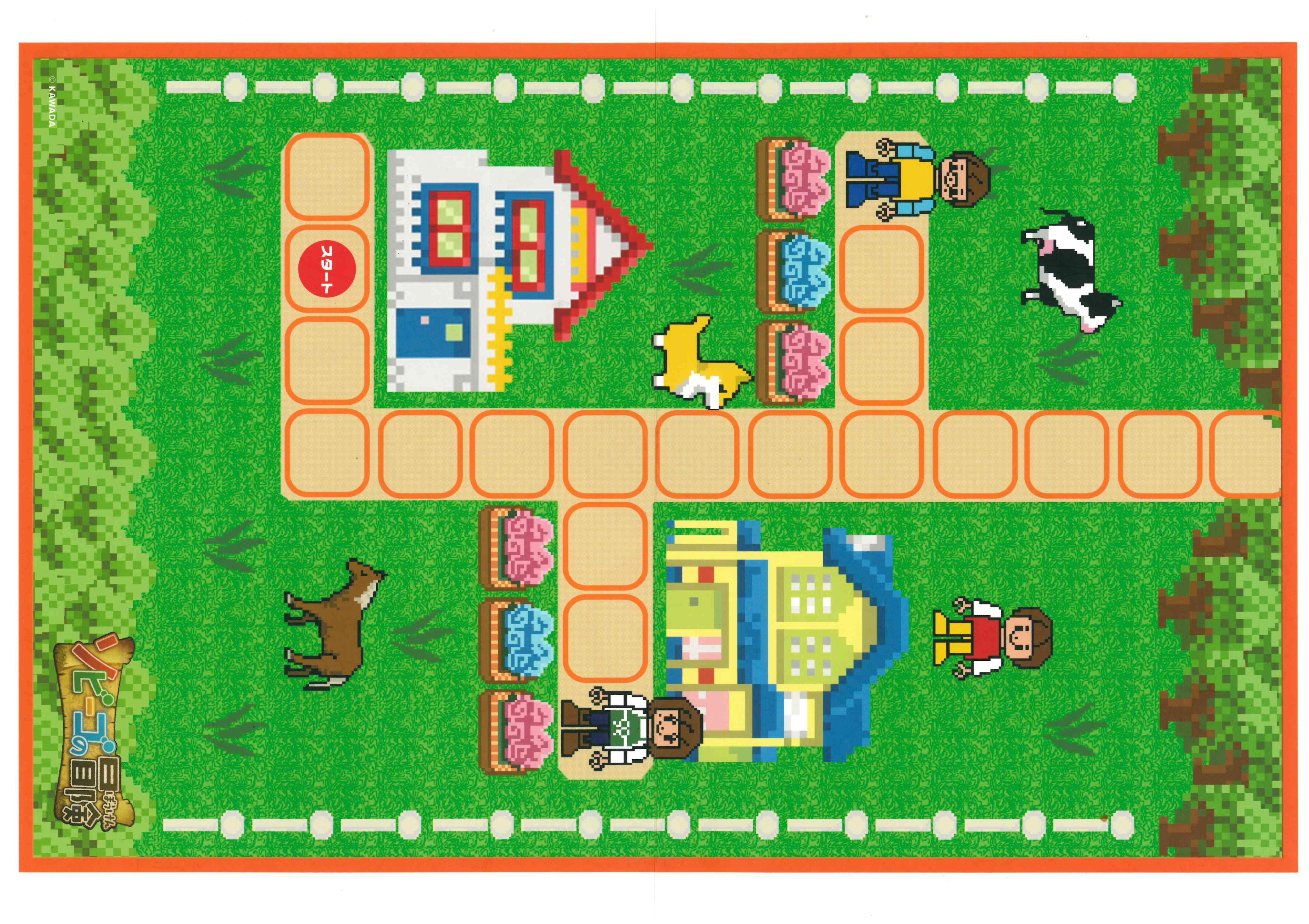 ばしょ文スタート１２１ソビーゴくんをうごかすプログラムを考えることができましたか。◎ ○ △２　友だちのプログラムを見て、ソビーゴくんをうごかすことができましたか。◎ ○ △